ПОСТАНОВЛЕНИЕ                                                                    КАРАР№1                                                                         от  23.01.2019О присвоении адреса объекту адресации, расположенномуна территории Альметьевского сельского поселения  Елабужского муниципального районаРеспублики ТатарстанВ соответствии с Федеральным законом Российской Федерации от 28 декабря 2013 года №443-ФЗ «О федеральной информационной адресной системе и о внесении изменений в Федеральный закон «Об общих принципах организации местного самоуправления в Российской Федерации», Постановлением  Правительства Российской Федерации от 19 ноября 2014 года №1221 «Об утверждении Правил присвоения, изменения и аннулирования адресов», Постановлением Правительства Российской Федерации от 22 мая 2015 года №492 «О составе сведений об адресах, размещаемых в государственном адресном реестре, порядке межведомственного информационного взаимодействия при ведении государственного адресного реестра, о внесении изменений и признании утратившими силу некоторых актов Правительства Российской Федерации, Приказом Министерства Финансов Российской Федерации от 05 ноября 2015 года №171н «Об утверждении Перечня элементов планировочной структуры, элементов улично-дорожной сети, элементов объектов адресации, типов зданий (сооружений), помещений, используемых в качестве реквизитов адреса, и Правил сокращенного наименования адрес образующих элементов», в целях актуализации Государственного адресного реестра Исполнительный комитет  Альметьевского сельского поселения Елабужского муниципального района Республики Татарстанп о с т а н о в л я е т:Присвоить объекту адресации – жилому дому с кадастровым номером  16:18:090101:409 следующий адрес: Российская Федерация, Республика Татарстан, Елабужский муниципальный район, Альметьевское сельское поселение, село Альметьево , улица Молодежная,  д. 1АКонтроль за исполнением настоящего постановления оставляю за собой.Постановление вступает в силу со дня его подписания.Руководитель Исполнительного комитета Альметьевского сельского поселения Елабужского муниципального района                                                                           М.П.                                    Р.Т. МингалееваРеспублики ТатарстанИСПОЛНИТЕЛЬНЫЙ КОМИТЕТ АЛЬМЕТЬЕВСКОГО СЕЛЬСКОГО ПОСЕЛЕНИЯ» ЕЛАБУЖСКОГО МУНИЦИПАЛЬНОГО РАЙОНАРЕСПУБЛИКИ ТАТАРСТАН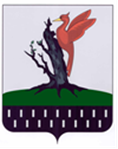 ТАТАРСТАН  РЕСПУБЛИКАСЫ АЛАБУГА  МУНИЦИПАЛЬ РАЙОНЫ  ИЛМӘТ АВЫЛ ЖИРЛЕГЕ БАШКАРМА            КОМИТЕТЫ